 КАРАР                                                                                ПОСТАНОВЛЕНИЕ№ 092022 йыл 22 февраль                                                         22 февраля 2022 годаОб отмене постановления от 19 августа 2019 года № 96«Об утверждении административного регламента по предоставлению муниципальной услуги «Предоставление в установленном порядке малоимущим гражданам по договорам социального найма жилых помещений муниципального жилищного фонда»       В целях приведения нормативно - правовых актов в соответствие с действующим законодательством, на основании экспертного заключения от 17 декабря 2021 года НГР RU 03091905201900041 Администрация сельского поселения Кушманаковский сельсовет муниципального района Бураевский район Республики Башкортостан ПОСТАНОВЛЯЕТ:1. Постановление Администрации сельского поселения Кушманаковский сельсовет муниципального района Бураевский района от 19 августа 2019 года № 96 «Об утверждении административного регламента по предоставлению муниципальной услуги «Предоставление в установленном порядке малоимущим гражданам по договорам социального найма жилых помещений муниципального жилищного фонда» отменить.2. Настоящее постановление вступает в силу с момента принятия.3. Опубликовать настоящее постановление на информационном стенде и официальном сайте администрации сельского поселения.4. Контроль за исполнением настоящего постановления оставляю за собой.Глава сельского поселения                                                                    Кушманаковский сельсовет                                           муниципального районаБураевский районРеспублики Башкортостан                                                            И.Р.КамаловБашkортостан  РеспубликаhыБорай районы  муниципаль                                                                                                                                                                                                             районының  Кушманак ауылсоветы ауыл биләмәhе хакимиәте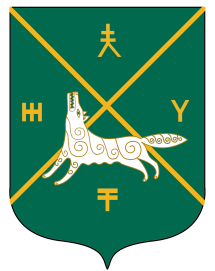 Администрация сельского поселения Кушманаковский сельсовет муниципального района     Бураевский район Республики Башкортостан